Wielki Tydzień                                                                        Triduum PaschalneSAKRAMENT POKUTYI LITURGIAw Parafii pw. św. Jana Pawła II w Ignatkach – Osiedle28 III NIEDZIELA PALMOWASpowiedź podczas Mszy św.Msze św.: 7.00, 10.00, 12.00, 19.3029 III WIELKI PONIEDZIAŁEKSpowiedź: przed i po Mszy św.Msze św.: 7.00 i 17.0030 III WIELKI WTOREKSpowiedź: przed i po Mszy św.Msze św.: 7.00 i 17.0031 III WIELKA ŚRODASpowiedź: przed i po Mszy św.Msze św.: 7.00 i 17.001 IV WIELKI CZWARTEKSpowiedź: 16.00 – 17.00Msza św. Wieczerzy Pańskiej o godz. 17.00. Po Mszy św. adoracja w Ciemnicy do 21.00.2 IV WIELKI PIĄTEKAdoracja w Ciemnicy od 9.00Spowiedż: od 14.30 i podczas nabożeństwDroga Krzyżowa o 15.00 Liturgia Męki Pańskiej o godz. 17.001-szy dzień nowenny do Miłosierdzia BożegoAdoracja Krzyża Świętego do 21.00.3 IV WIELKA SOBOTAAdoracja Najświętszego Sakramentu w Grobie Pańskim od 9.00Spowiedż: od 10.00 do 13.30. Poświęcenie pokarmów o godz. 10.00, 11.00, 12.00, 13.00, 16.00, 17.00 i 18.00, także o tych godzinach na parkingu kościoła i kaplicy Liturgia Wigilii Paschalnej o godz. 19.002-szy dzień nowenny do Miłosierdzia BożegoAdoracja Najświętszego Sakramentu do 23.00.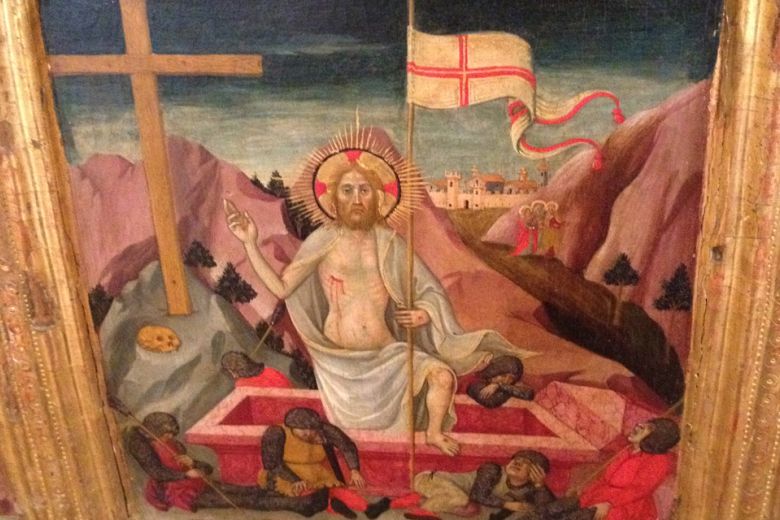 4 IV NIEDZIELA WIELKANOCNAMsze św.: 6.00 (Procesja Rezurekcyjna), 10.00, 12.00, 19.305 IV PONIEDZIAŁEK WIELKANOCNYMsze św.: 7.00, 10.00, 12.00, 19.30W kościele i kaplicy obowiązują:Maseczki,Dezynfekcja rąk, Dystans min. 1,5 metraLimit: 36 osób Nabożeństwa w Wielkim Tygodniu i Msze św. na Wielkanoc i w Poniedziałek Wielkanocny będą również transmitowane online: Parafia św. Jana Pawła II Ignatki-Osiedle - YouTube